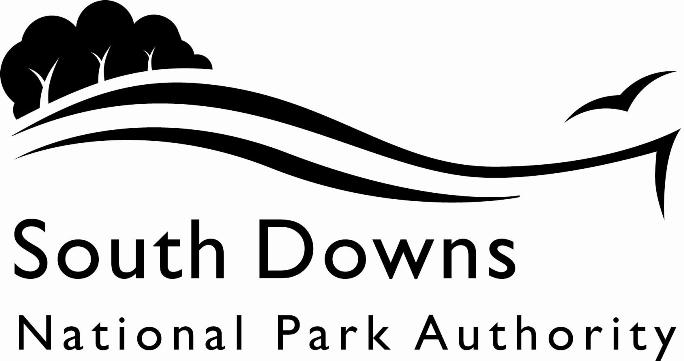 Town and Country Planning Acts 1990Planning (Listed Building and Conservation Area) Act 1990LIST OF NEW PLANNING AND OTHER APPLICATIONS, RECEIVED AND VALIDWEEKLY LIST AS AT 30 October 2023The following is a list of applications which have been made valid in the week shown above for the recovered areas within the South Downs National Park (Adur District Council, Arun District Council, Brighton & Hove Council, Mid Sussex District Council, Wealden District Council, Worthing Borough Council, county applications for East Sussex, Hampshire and West Sussex County Councils), and for all “Called In” applications for the remainder of the National Park area. These will be determined by the South Downs National Park Authority.IMPORTANT NOTE:The South Downs National Park Authority adopted the Community Infrastructure Levy Charging Schedule on 1st April 2017. Applications determined after that date will be subject to the rates set out in the Charging Schedule https://www.southdowns.gov.uk/community-infrastructure-levy/. If you have any questions, please contact CIL@southdowns.gov.uk or tel: 01730 814810.  Want to know what’s happening in the South Downs National Park? 
Sign up to our monthly newsletter to get the latest news and views delivered to your inboxwww.southdowns.gov.uk/join-the-newsletterApplicant:		Mr Nicholas CollierProposal:	Erection of an extension to the north of the existing children's wing and associated landscaping worksLocation:	Chestnut Tree House Childrens Hospice , Dover Lane, Angmering, West Sussex, BN18 9PXGrid Ref:	505923 105839Applicant:		Amberleigh Projects LimitedProposal:	Outline planning application for the construction of a hotel (Use Class C1) and a cycle centre (mix of flexible Use Class E(a)(b)(c)) with all matters reserved except for access from B2070.Location:	North-East of A3 Northbound Interchange, Petersfield, Hampshire, Grid Ref:	473120 121030Applicant:		Mr Dale PooleProposal:	Creation and use of a temporary construction compound, including access onto the A259, car park, storage yard, welfare and office facilities to support the Exceat Bridge Replacement (SDNP/21/02342/FUL) developmentLocation:	Land North of, Eastbourne Road, Seaford, East Sussex, Grid Ref:	551423 99323Applicant:		Mr Lee StandellProposal:	Installation of a 20.8kW ground mounted Solar Photovoltaic SystemLocation:	Birling Manor , Gilberts Drive, East Dean, East Sussex, BN20 0AAGrid Ref:	555774 96963Applicant:		Mr & Mrs E PriorProposal:	Proposed replacement detached garageLocation:	Eastwick Cottage , 9 Summerdown Lane, East Dean, East Sussex, BN20 0LFGrid Ref:	556179 98315Applicant:		Mr Paul RichardsProposal:	Rear extension, rooflights, replacement windows, external alterations, installation of photovoltaic panels on main roof and on detached garage and rection of rear glass canopy over patioLocation:	40 Peakdean Lane, East Dean, East Sussex, BN20 0JEGrid Ref:	555987 98811Applicant:		Mr Toby ForerProposal:	Retrospective change of use of ancillary outbuildings (C3) to 5no. tourist accommodation units (C1)Location:	The Vale House , Findon Road, Findon, West Sussex, BN14 0RAGrid Ref:	512418 107795Applicant:		Mrs Alexandra WanskiProposal:	Holly T1 - Tree is Ivy clad and has been heavily altered. Tree was pruned to 3.5m height approximately 10 years ago.Works being requested: Tree is currently 7 meters in height with 5 meter crown spread. Reduce tree to previous prune points of 3.5m height and round off sides by removing 1 meter from all sides to create a rounded attractive shape.Location:	1 Summerfields, Findon, West Sussex, BN14 0TUGrid Ref:	512376 108655Applicant:		Mr Chad ChisholmProposal:	Use of Annexe for visitor accommodation, external alterations, removal/installation of new rooflights, installation of air source heat pump, provision of cycle store and car parking, removal of existing shed and associated landscapingLocation:	Old School House , Folkington Lane, Folkington, East Sussex, BN26 5SDGrid Ref:	556112 103901Applicant:		J and V MarshallProposal:	Erection of an extension.Location:	Gardeners Cottage , The Street, Wilmington, East Sussex, BN26 5SJGrid Ref:	554608 104619Applicant:		Roedean SchoolProposal:	Proposed erection of Cricket netting.Location:	Roedean School , Roedean Way, Brighton, Brighton & Hove, BN2 5RQGrid Ref:	534960 103192Applicant:		Miss Gina HardyProposal:	Reserved Matters application in relation to Site B granted outline consent as part of SDNP/23/00332/FUL, regarding Access, Appearance, Landscaping, Layout and Scale of the proposalLocation:	Wild Park, Lewes Road, Brighton, Brighton & Hove, BN2 3HZGrid Ref:	533513 108168Applicant:		Mr Colin HutchinsonProposal:	T1. Leylandii. Removal to ground levelT2. Sycamore. Reduce height and radial spread by 2m. Crown lift to 5mLocation:	Robinswood , The Street, Patching, West Sussex, BN13 3XFGrid Ref:	508771 106201Town and Country Planning Acts 1990Planning (Listed Building and Conservation Area) Act 1990LIST OF NEW PLANNING AND OTHER APPLICATIONS, RECEIVED AND VALIDWEEKLY LIST AS AT 30 October 2023The following is a list of applications which have been made valid in the week shown above. These will be determined, under an agency agreement, by Chichester District Council, unless the application is ‘Called in’ by the South Downs National Park Authority for determination. Further details regarding the agency agreement can be found on the SDNPA website at www.southdowns.gov.uk.If you require any further information please contact Chichester District Council who will be dealing with the application.IMPORTANT NOTE:The South Downs National Park Authority adopted the Community Infrastructure Levy Charging Schedule on 1st April 2017. Applications determined after that date will be subject to the rates set out in the Charging Schedule https://www.southdowns.gov.uk/community-infrastructure-levy/. If you have any questions, please contact CIL@southdowns.gov.uk or tel: 01730 814810.  Want to know what’s happening in the South Downs National Park? 
Sign up to our monthly newsletter to get the latest news and views delivered to your inboxwww.southdowns.gov.uk/join-the-newsletterApplicant:		Mr Chris LillywhiteProposal:	Two-storey side and rear extension, single storey rear extension, new roof, new front gable and associated alterations.Location:	Horringer , Bepton Road, Bepton, West Sussex, GU29 9RBGrid Ref:	487251 120558Applicant:		Mr D. McNicolProposal:	Various external and internal renovation works.Location:	Charmans , Back Lane, Bignor, West Sussex, RH20 1PQGrid Ref:	498209 114551Applicant:		Mr Thomas Swinborne SheldrakeProposal:	Notification of intention crown reduce by up to 1.5m (height and widths) on 1 no. Yew (dome) tree (marked as T2). Reduce heights by 5m on 3 no. Leyland Cypress trees (marked as G2).Location:	New Barn House , The Street, Bury, West Sussex, RH20 1PAGrid Ref:	501099 113215Applicant:		Mr Thomas Swinborne SheldrakeProposal:	Reduce south sector (over the road) by up to 2m and reduce north sector by up to 1.5m on 1 no. Walnut tree (T1) subject to BY/98/00121/TPO.Location:	New Barn House, The Street, Bury, Pulborough, West Sussex, RH20 1PAGrid Ref:	501099 113215Applicant:		Mrs Julie GreenProposal:	Notification of intention to fell 1 no. Silver Birch tree (T1) and 1 no. Cherry tree (T2 ).Location:	Lowerfield House, Easebourne Street, Easebourne, Midhurst, West Sussex, GU29 0ALGrid Ref:	489772 122746Applicant:		Messrs. Benjamin and William VinceProposal:	Retrospective application for siting of 2 no. storage containers.Location:	Woodlands, Parsons Meadow, Norwood Lane, East Lavington, West Sussex, Grid Ref:	494522 117057Applicant:		Mr Wilfrid CaldwellProposal:	Notification of intention to fell 1 no. Tree of Heaven tree (Alianthus altissima).Location:	The Grange, Hesworth Common Lane, Fittleworth, Pulborough, West Sussex, RH20 1EWGrid Ref:	500884 118525Applicant:		Mr and Mrs BowdenProposal:	Replacement of existing garage with ancillary building to provide home office, gym, games room and guest bedroom /annexe.Location:	Nampara , Graffham Street, Graffham, West Sussex, GU28 0NSGrid Ref:	492642 117431IMPORTANT NOTE: This application is liable for Community Infrastructure Levy and associated details will require to be recorded on the Local Land Charges Register. If you require any additional information regarding this, please contact CIL@southdowns.gov.uk or tel: 01730 814810.Applicant:		Mrs Jen BaileyProposal:	Erection of two storey rear extension - variation of Condition 2 of Planning Permission SDNP/21/04215/HOUS to substitute drawings to detail a new veranda on north and west elevations.Location:	Norton House , Lower Road, East Lavant, Chichester, West Sussex, PO18 0AQGrid Ref:	486327 108342IMPORTANT NOTE: This application is liable for Community Infrastructure Levy and associated details will require to be recorded on the Local Land Charges Register. If you require any additional information regarding this, please contact CIL@southdowns.gov.uk or tel: 01730 814810.Applicant:		Mr N SutherlandProposal:	Demolition of existing storage outbuilding and construction of single storey extension to provide overnight tourist accommodation.Location:	The Royal Oak , Pook Lane, Lavant, West Sussex, PO18 0AXGrid Ref:	486365 108506IMPORTANT NOTE: This application is liable for Community Infrastructure Levy and associated details will require to be recorded on the Local Land Charges Register. If you require any additional information regarding this, please contact CIL@southdowns.gov.uk or tel: 01730 814810.Applicant:		Ms Lynn MarshallProposal:	Notification of intention to reduce back to previous pruning points on 3 no. Apple trees (T1-T3) and crown reduce by approx 2m on 1 no. Field Maple tree (T4).Location:	Hazards , High Hamstead Lane, Lurgashall, West Sussex, GU28 9ETGrid Ref:	493631 127004Applicant:		Hyde housingProposal:	Notification of intention to fell 1 no. Sweet Gum (Liquidambar spp.) tree (T1).Location:	Land South of 27 The Wharf, Midhurst, West Sussex, GU29 9PX, , Grid Ref:	488902 121354Applicant:		Mr Chris RenninsonProposal:	The creation of a new parking area, including the extension of the existing tarmac road and realignment of the access gate and garden wall.Location:	Court Green , St Annes Hill, Midhurst, West Sussex, GU29 9NNGrid Ref:	488801 121439Applicant:		Ms June DeardenProposal:	Crown thin by 15% thin 1 no. Pine tree (T5), subject to 86/00684/TPO.Location:	1 Cavalier Close, Midhurst, West Sussex, GU29 9QWGrid Ref:	488410 121161Applicant:		Mr & Mrs Natalie & Alex HighamProposal:	Replacement dwelling with attached garage and associated landscaping. Reconfiguration of site access via an existing access to west of house including stopping up of existing residential access.Location:	Sunfield , Fernhurst Road, Milland, West Sussex, GU30 7LUGrid Ref:	483925 127066IMPORTANT NOTE: This application is liable for Community Infrastructure Levy and associated details will require to be recorded on the Local Land Charges Register. If you require any additional information regarding this, please contact CIL@southdowns.gov.uk or tel: 01730 814810.Applicant:		Mr & Mrs Charles & Georgianna MorrowProposal:	Single storey side and rear extension, demolition of existing single storey rear extension, removal of main chimney stack, addition of 1 no. roof light and changes to fenestration including the replacement of existing windows.Location:	Meadow Cottage , Northmead, Petworth, West Sussex, GU28 9NJGrid Ref:	497750 122380Applicant:		Mr & Mrs Charles & Georgianna MorrowProposal:	Proposed lawful development - erection of 1 no. outbuilding for ancillary use.Location:	Meadow Cottage , Northmead, Petworth, West Sussex, GU28 9NJGrid Ref:	497750 122380Applicant:		W. MesshamProposal:	Single storey rear extension with balcony and addition of 1 no. roof light to east and west elevations, with various alterations including re-roofing, replacement windows, revised fenestration and associated landscaping.Location:	Malt Cottage , Angel Street, Petworth, West Sussex, GU28 0BGGrid Ref:	497859 121691Applicant:		Nick HebdenProposal:	1 no. garage and 1 no. greenhouse.Location:	Terwick Copse , Fyning Lane, Rogate, West Sussex, GU31 5DDGrid Ref:	481724 124399Applicant:		Mr Allan PotterProposal:	Fell 7 no. Ash trees (T1-T7) within Area, A1 subject to TC/76/01009/TPO.Location:	Ambletts, The Coach House , Chithurst Lane, Chithurst, West Sussex, GU31 5EUGrid Ref:	484278 122955Town and Country Planning Acts 1990Planning (Listed Building and Conservation Area) Act 1990LIST OF NEW PLANNING AND OTHER APPLICATIONS, RECEIVED AND VALIDWEEKLY LIST AS AT 30 October 2023The following is a list of applications which have been made valid in the week shown above. These will be determined, under an agency agreement, by East Hampshire District Council, unless the application is ‘Called in’ by the South Downs National Park Authority for determination. Further details regarding the agency agreement can be found on the SDNPA website at www.southdowns.gov.uk.If you require any further information please contact East Hampshire District Council who will be dealing with the application.IMPORTANT NOTE:The South Downs National Park Authority adopted the Community Infrastructure Levy Charging Schedule on 1st April 2017. Applications determined after that date will be subject to the rates set out in the Charging Schedule https://www.southdowns.gov.uk/community-infrastructure-levy/. If you have any questions, please contact CIL@southdowns.gov.uk or tel: 01730 814810.  Want to know what’s happening in the South Downs National Park? 
Sign up to our monthly newsletter to get the latest news and views delivered to your inboxwww.southdowns.gov.uk/join-the-newsletterApplicant:		Mr CarterProposal:	T1 large conifer tree - to be removed to ground level.   T2 conifer tree - to be removed to ground level.T3 and T4  Indian bean trees - Reduce crown height by 1.1.5 m, leaving a crown height of 3-4m, Reduce crown spread by 1-5 m leaving a crown spread of 3-4 m Location:	6 High Street, Buriton, Petersfield, Hampshire, GU31 5RXGrid Ref:	473923 120079Applicant:		Mr and Mrs James BedfordProposal:	Two storey side extension and roof covering using existing tiles following demolition of existing conservatory and kitchen.Location:	Field Farmhouse, Field Farm Lane, Colemore, Petersfield, Hampshire, GU34 3PXGrid Ref:	471014 129864IMPORTANT NOTE: This application is liable for Community Infrastructure Levy and associated details will require to be recorded on the Local Land Charges Register. If you require any additional information regarding this, please contact CIL@southdowns.gov.uk or tel: 01730 814810.Applicant:		Mr and Mrs James BedfordProposal:	Listed building consent - Two storey side extension and roof covering using existing tiles. Replace UPVC windows and doors with traditional wooden windows and doors. New Staircase.Location:	Field Farmhouse, Field Farm Lane, Colemore, Petersfield, Hampshire, GU34 3PXGrid Ref:	471014 129864Applicant:		Mr & Mrs K RobertsProposal:	First floor extension with new ridge to link extension, porch to front, follwoing remvoal of existing lobbyLocation:	Little Chimes , Shirnall Hill, Lower Farringdon, Alton, Hampshire, GU34 3DRGrid Ref:	470565 135045IMPORTANT NOTE: This application is liable for Community Infrastructure Levy and associated details will require to be recorded on the Local Land Charges Register. If you require any additional information regarding this, please contact CIL@southdowns.gov.uk or tel: 01730 814810.Applicant:		Mrs Keane-MundayProposal:	T1: Conifer - To reduce the main central stem in height by up to 6 metres leaving a retained height of 14 metres. To reduce the secondary stem in height by up to 2 metres.  To reduce back into the crown line the 4-5 over extended limbs retaining a radial spread of 3 metres.  Crown lift to 4 metres.  T2: Hazel - Coppice  T3: Hawthorn ? Reduce in height by 3 metres leaving a retained height of 5 metres and reduce lateral growth by 1.5 metres leaving a reattained branch length of 1.5 metres.Location:	Cotehele , The Street, Upper Farringdon, Alton, Hampshire, GU34 3DTGrid Ref:	471254 135040Applicant:		Ms Sarah McCreadyProposal:	The oak tree has 3 main trunks and is really 3 trees, but has a canopy that looks like one tree as they grow so close together.  Two of the main trunks are located close to the boundary of my fence, but are located in neighbours garden. 3rd trunk straddles the border between my neighbour and another neighbour.  The lower branches of the tree covers the majority of my garden and are reaching close to the house.  I would like to remove 3 main branches (lowest) on the two main trunks and 2 secondary branches (5 total).  The tree surgeon I have spoken with and who has viewed the tree indicated that this would not harm the tree or affect the balance.  I have spoken to the neighbor whose property the tree is in and they are happy for this work to go ahead.Location:	8 Todmore, Greatham, Liss, Hampshire, GU33 6ARGrid Ref:	477916 131220Applicant:		Mr Timothy GallifordProposal:	Ref P 1 on plan - Cherry Tree reduce crown by 5 metres and the spread by 2 metres either side (total of 4 metres). Remove smaller stem which is adjacent to the main trunk towards the south. Ref P2  on plan - Goat Willow reduce crown by a maximum of 3.5 to 4 metres by pollarding annual growth and reducing the trunk.  Also, prune the branches, which  lean over the Green  and towards the church, to reduce the crown by 2 to 3 metres by pollarding the annual growth and cutting back the branch leaning towards the yew tree by 1 metre.Location:	School Lodge , Upper Green, Hawkley, Liss, Hampshire, GU33 6NAGrid Ref:	474602 129116Applicant:		Mr & Mrs RawlinsProposal:	Two-storey extension, two oak framed porches and south facing oak veranda, replacement windows, replacement roof tiles and clay hanging tiles throughout, and, associated landscaping including natural swimming pool, following demolition of existing kitchen/master bedroom.  Removal of Chimney.Location:	Ramsdean House , Twenty Ways Farm Lane, Ramsdean, Petersfield, Hampshire, GU32 1RSGrid Ref:	470681 122105IMPORTANT NOTE: This application is liable for Community Infrastructure Levy and associated details will require to be recorded on the Local Land Charges Register. If you require any additional information regarding this, please contact CIL@southdowns.gov.uk or tel: 01730 814810.Applicant:		mrs sylvia marksProposal:	Oak tree subject to a TPO in our back garden. Reduce Crown to 6m.Location:	Brookside , 38 St Marys Road, Liss, Hampshire, GU33 7AHGrid Ref:	477743 128032Applicant:		David & Vanessa FerrolProposal:	Replacement of existing non original timber first floor bathroom window with new flush casement, tri-part window, with slim double glazed within the same opening. Replacement of existing ground floor rear kitchen (non original) metal window with new flush casement, tri-part timber window.  Both Windows located in an extended part of the property and not in the original house.Location:	22 Sheep Street, Petersfield, Hampshire, GU32 3JXGrid Ref:	474562 123179Applicant:		Mr Piers StoryProposal:	T1 Magnolia Tree - reduce the size of the tree by approximately 5 feet and reinstate the more traditional shape it should have.  The 2 Codominant stems need to be removed in order for the wall to be made safe and reduce the risk of either wall falling over and potentially causing risk to life or property.  Location:	4 The Spain, Petersfield, Hampshire, GU32 3JZGrid Ref:	474543 123157Applicant:		MR ANDY BUTLERProposal:	T1 ON SITE PLAN - ONE ACACIA TREE TO REDUCE BY 1-2 METRESLocation:	9 Station Road, Petersfield, Hampshire, GU32 3EBGrid Ref:	474482 123560Applicant:		Tanners Reach Residents CommitteeProposal:	T1 Ash. Located by the front entrance to site. Branches growing over drive entrance. Evidence of snap outs within the canopy. Recommend 30% crown reduction of whole canopy to reduce sail. Cutting branches by up to 6m back to good growth points leaving a post works height of 14m and spread 28m (radius). T2 Alder. Located by front entrance. Lower branches covering street light. Recommend reducing multiple tertiary branches by growing under street light, cutting the branches by up 1.5m from tips.Location:	Street Record , Tanners Reach, Sheet, Petersfield, Hampshire, GU32 2BQGrid Ref:	475710 124664Town and Country Planning Acts 1990Planning (Listed Building and Conservation Area) Act 1990LIST OF NEW PLANNING AND OTHER APPLICATIONS, RECEIVED AND VALIDWEEKLY LIST AS AT 30 October 2023The following is a list of applications which have been made valid in the week shown above. These will be determined, under an agency agreement, by Horsham District Council, unless the application is ‘Called in’ by the South Downs National Park Authority for determination. Further details regarding the agency agreement can be found on the SDNPA website at www.southdowns.gov.uk.If you require any further information please contact Horsham District Council who will be dealing with the application.IMPORTANT NOTE:The South Downs National Park Authority adopted the Community Infrastructure Levy Charging Schedule on 1st April 2017. Applications determined after that date will be subject to the rates set out in the Charging Schedule https://www.southdowns.gov.uk/community-infrastructure-levy/. If you have any questions, please contact CIL@southdowns.gov.uk or tel: 01730 814810.  Want to know what’s happening in the South Downs National Park? 
Sign up to our monthly newsletter to get the latest news and views delivered to your inboxwww.southdowns.gov.uk/join-the-newsletterNo applications were received and made valid this week.Town and Country Planning Acts 1990Planning (Listed Building and Conservation Area) Act 1990LIST OF NEW PLANNING AND OTHER APPLICATIONS, RECEIVED AND VALIDWEEKLY LIST AS AT 30 October 2023The following is a list of applications in the area of Lewes and Eastbourne Districts which have been made valid in the week shown above. These will be determined, under an agency agreement, by Lewes District Council, unless the application is ‘Called in’ by the South Downs National Park Authority for determination. Further details regarding the agency agreement can be found on the SDNPA website at www.southdowns.gov.uk.If you require any further information please contact Lewes District Council who will be dealing with the application.IMPORTANT NOTE:The South Downs National Park Authority adopted the Community Infrastructure Levy Charging Schedule on 1st April 2017. Applications determined after that date will be subject to the rates set out in the Charging Schedule https://www.southdowns.gov.uk/community-infrastructure-levy/. If you have any questions, please contact CIL@southdowns.gov.uk or tel: 01730 814810.  Want to know what’s happening in the South Downs National Park? 
Sign up to our monthly newsletter to get the latest news and views delivered to your inboxwww.southdowns.gov.uk/join-the-newsletterApplicant:		Young & CosProposal:	Replacement of existing signage with branded signage. 4no externally illuminated signwritten letter signs, 2no externally illuminated wall and post swing signs and non illuminated wall plaqueLocation:	The Bull , 2 High Street, Ditchling, East Sussex, BN6 8TAGrid Ref:	532611 115212Applicant:		Mr N RoeProposal:	T1 - Cedar - Crown reduce by 0.5m top height and between 0.5m-2m to upon lateral spread make a more compact crown due to a recent branching falling and splitLocation:	54 East End Lane, Ditchling, East Sussex, BN6 8UPGrid Ref:	532834 115226Applicant:		Ms & Mr C & B White / NathanProposal:	Removal and replacement of side wall of porch and repainting off black colour. Removal and replacement of Crittal window, first floor window and basement window. External repainting and retrospective permission for rear garden fence and gateLocation:	8 High Street, Ditchling, East Sussex, BN6 8TAGrid Ref:	532611 115229Applicant:		Ms & Mr C & B White / NathanProposal:	Removal and replacement of side wall of porch and repainting off black colour. Removal and replacement of Crittal window, first floor window and basement window. External repainting and retrospective permission for rear garden fence and gateLocation:	8 High Street, Ditchling, East Sussex, BN6 8TAGrid Ref:	532611 115229Applicant:		Mr G CoomberProposal:	Change/confirmation of hours of business according to activities keyLocation:	St Marys Farm, Polowood Shooting Ground , Ridge Road, Falmer, East Sussex, BN1 9PNGrid Ref:	534728 110699Applicant:		Mr J HarmerProposal:	T1 - Beech - 50% reduction in canopyT2 - Holly - Fell T3 - Chestnut - Removal all but primary trunkLocation:	Coombe Lodge, Mill Laine Farm, The Street, Offham, Lewes, East Sussex, BN7 3QBGrid Ref:	539988 112168Applicant:		Mr M B CarterProposal:	Demolition of an existing shed and the replacement with outbuilding of the same size and in the same location, potential addition of solar panels to this new outbuildingLocation:	Juggs Corner Cottage , Ashcombe Lane, Kingston, East Sussex, BN7 3JYGrid Ref:	539138 108576Applicant:		Mr A GammonProposal:	Replace existing loading bay door and window with a new casement window and GuardrailLocation:	Brack Mound House, Bottom Floor Flat , Castle Precincts, Lewes, East Sussex, BN7 1YTGrid Ref:	541433 110203Applicant:		Mr A GammonProposal:	Replace existing loading bay door and window with a new casement window and GuardrailLocation:	Bottom Floor Flat, Brack Mound House, Castle Precincts, Lewes, East Sussex, BN7 1YTGrid Ref:	541433 110203Applicant:		Mr M GardnerProposal:	Removal and replacement where necessary of tiles to the front of property, replacement of rusted tile fixingsLocation:	80B High Street, Lewes, East Sussex, BN7 1XNGrid Ref:	541377 110003Applicant:		L ClarkProposal:	Loft conversion and installation of 3no rooflightsLocation:	50 Valence Road, Lewes, East Sussex, BN7 1SLGrid Ref:	540593 110238Applicant:		Ms L HemmingProposal:	T1 - Sycamore - Crown reduction by 30% and removal of lower limbs - to avoid light restriction, leaf debris and potential damage to property from falling branchesLocation:	5 Wille Cottages , South Street, Lewes, East Sussex, BN7 2BXGrid Ref:	542346 110108Town and Country Planning Acts 1990Planning (Listed Building and Conservation Area) Act 1990LIST OF NEW PLANNING AND OTHER APPLICATIONS, RECEIVED AND VALIDWEEKLY LIST AS AT 30 October 2023The following is a list of applications which have been made valid in the week shown above. These will be determined, under an agency agreement, by Winchester District Council, unless the application is ‘called in’ by the South Downs National Park Authority for determination. Further details regarding the agency agreement can be found on the SDNPA website at www.southdowns.gov.uk.If you require any further information please contact Winchester District Council who will be dealing with the application.IMPORTANT NOTE:The South Downs National Park Authority adopted the Community Infrastructure Levy Charging Schedule on 1st April 2017. Applications determined after that date will be subject to the rates set out in the Charging Schedule https://www.southdowns.gov.uk/community-infrastructure-levy/. If you have any questions, please contact CIL@southdowns.gov.uk or tel: 01730 814810.  Want to know what’s happening in the South Downs National Park? 
Sign up to our monthly newsletter to get the latest news and views delivered to your inboxwww.southdowns.gov.uk/join-the-newsletterApplicant:		Mrs Sue AkersProposal:	Sycamore Tree on the west boundary of the plot and reducing the western side of the sycamore tree overhanging neighbouring property by 1-2 metres covered by an area TPO.Location:	The Rectory , Rectory Lane, Meonstoke, Hampshire, SO32 3NFGrid Ref:	461307 120142Applicant:		Mr Anthony HulbertProposal:	1 Ash tree - reduce the five lowest lateral limbs by 4m to clear overhead cable. No work to be carried out to rest of the tree.Location:	Cherry Trees, Bucks Head Hill, Meonstoke, Southampton, Hampshire, SO32 3NAGrid Ref:	461276 120145Applicant:		Sarah HicksProposal:	Proposed extensions and alterations to the existing dwelling. Removal of existing roof sections and re-configuration to improve natural light. Internal alterations to improve layouts. Extension to form new Porch to west elevation. External works as required.Location:	Fir Tree , Pound Lane, Meonstoke, Hampshire, SO32 3NPGrid Ref:	461847 120110Applicant:		Mr John BlackmanProposal:	1no Hornbeam tree / to crown reduce by 25% - 8ft 1no Maple tree reduce back to previous pruning points.Location:	Garden House , West Street, Hambledon, Hampshire, PO7 4SNGrid Ref:	464167 114697Applicant:		Mr brian roscoeProposal:	Grey Poplar :- fell. [This large tree has had a large limb removed from its base in previous years fungi have been present on this wound indicating decay].Location:	Dairy House , Avington Park Lane, Easton, Hampshire, SO21 1EGGrid Ref:	451369 132043Applicant:		Mr james enticknap-greenProposal:	The trees are all marked with orange paint and relate to the plans/ survey submitted.Location:	Bridge 50M S Of Itchen Stoke Mill , Ford Lane, Itchen Stoke, Hampshire, SO24 0RAGrid Ref:	456314 131727Applicant:		Mr Adrian CunliffeProposal:	Erection of two-storey side extension to north-west elevation. Formation of new porch to north-east elevation & formation of new door in new opening. Enlargement of existing openings on north-west elevation to connect existing house to extension. 3 no. new conservation rooflights to existing house.Location:	The Beeches , Longwood, Owslebury, Hampshire, SO21 1LDGrid Ref:	453525 124852Applicant:		Mr Adrian CunliffeProposal:	Erection of two-storey side extension to north-west elevation. Formation of new porch to north-east elevation & formation of new door in new opening. Enlargement of existing openings on north-west elevation to connect existing house to extension. 3 no. new conservation rooflights to existing house.Location:	The Beeches , Longwood, Owslebury, Hampshire, SO21 1LDGrid Ref:	453525 124852Applicant:		Mr R. PuniaProposal:	Proposed erection of replacement equestrian building, following demolition of existing equestrian buildings.Location:	Land at, High Street, Twyford, Winchester, Grid Ref:	447960 123675Applicant:		Proposal:	Prune back all Beech overhanging rear garden by up to 2m.Location:	1 Stones Yard, West Meon, Petersfield, Hampshire, GU32 1ARGrid Ref:	464274 124089SDNPA (Arun District area)SDNPA (Arun District area)SDNPA (Arun District area)SDNPA (Arun District area)Team: SDNPA Western Area TeamTeam: SDNPA Western Area TeamTeam: SDNPA Western Area TeamTeam: SDNPA Western Area TeamParish:Angmering Parish CouncilWard:Angmering WardCase No:SDNP/23/04449/FULSDNP/23/04449/FULSDNP/23/04449/FULType:Full ApplicationFull ApplicationFull ApplicationDate Valid:24 October 2023Decision due:19 December 2023Case Officer:Sarah RoundSarah RoundSarah RoundSDNPA (Called In Applications)SDNPA (Called In Applications)SDNPA (Called In Applications)SDNPA (Called In Applications)Team: SDNPA Western Area TeamTeam: SDNPA Western Area TeamTeam: SDNPA Western Area TeamTeam: SDNPA Western Area TeamParish:Buriton Parish CouncilWard:Buriton & East Meon WardCase No:SDNP/23/04270/OUTSDNP/23/04270/OUTSDNP/23/04270/OUTType:Outline ApplicationOutline ApplicationOutline ApplicationDate Valid:18 October 2023Decision due:17 January 2024Case Officer:Philippa SmythPhilippa SmythPhilippa SmythSDNPA (Called In Applications)SDNPA (Called In Applications)SDNPA (Called In Applications)SDNPA (Called In Applications)Team: SDNPA Eastern Area TeamTeam: SDNPA Eastern Area TeamTeam: SDNPA Eastern Area TeamTeam: SDNPA Eastern Area TeamParish:Cuckmere Valley Parish CouncilWard:East Dean WardCase No:SDNP/23/04375/FULSDNP/23/04375/FULSDNP/23/04375/FULType:Full ApplicationFull ApplicationFull ApplicationDate Valid:18 October 2023Decision due:13 December 2023Case Officer:Stella NewStella NewStella NewSDNPA (Wealden District area)SDNPA (Wealden District area)SDNPA (Wealden District area)SDNPA (Wealden District area)Team: SDNPA Eastern Area TeamTeam: SDNPA Eastern Area TeamTeam: SDNPA Eastern Area TeamTeam: SDNPA Eastern Area TeamParish:East Dean and Friston Parish CouncilWard:East Dean WardCase No:SDNP/23/04055/FULSDNP/23/04055/FULSDNP/23/04055/FULType:Full ApplicationFull ApplicationFull ApplicationDate Valid:23 October 2023Decision due:18 December 2023Case Officer:Samuel BethwaiteSamuel BethwaiteSamuel BethwaiteSDNPA (Wealden District area)SDNPA (Wealden District area)SDNPA (Wealden District area)SDNPA (Wealden District area)Team: SDNPA Eastern Area TeamTeam: SDNPA Eastern Area TeamTeam: SDNPA Eastern Area TeamTeam: SDNPA Eastern Area TeamParish:East Dean and Friston Parish CouncilWard:East Dean WardCase No:SDNP/23/04407/HOUSSDNP/23/04407/HOUSSDNP/23/04407/HOUSType:HouseholderHouseholderHouseholderDate Valid:20 October 2023Decision due:15 December 2023Case Officer:Sam WhitehouseSam WhitehouseSam WhitehouseSDNPA (Wealden District area)SDNPA (Wealden District area)SDNPA (Wealden District area)SDNPA (Wealden District area)Team: SDNPA Eastern Area TeamTeam: SDNPA Eastern Area TeamTeam: SDNPA Eastern Area TeamTeam: SDNPA Eastern Area TeamParish:East Dean and Friston Parish CouncilWard:East Dean WardCase No:SDNP/23/04432/HOUSSDNP/23/04432/HOUSSDNP/23/04432/HOUSType:HouseholderHouseholderHouseholderDate Valid:23 October 2023Decision due:18 December 2023Case Officer:Adam DuncombeAdam DuncombeAdam DuncombeSDNPA (Arun District area)SDNPA (Arun District area)SDNPA (Arun District area)SDNPA (Arun District area)Team: SDNPA Western Area TeamTeam: SDNPA Western Area TeamTeam: SDNPA Western Area TeamTeam: SDNPA Western Area TeamParish:Findon Parish CouncilWard:Findon WardCase No:SDNP/23/04256/FULSDNP/23/04256/FULSDNP/23/04256/FULType:Full ApplicationFull ApplicationFull ApplicationDate Valid:20 October 2023Decision due:15 December 2023Case Officer:Sarah RoundSarah RoundSarah RoundSDNPA (Arun District area)SDNPA (Arun District area)SDNPA (Arun District area)SDNPA (Arun District area)Team: SDNPA RPS teamTeam: SDNPA RPS teamTeam: SDNPA RPS teamTeam: SDNPA RPS teamParish:Findon Parish CouncilWard:Findon WardCase No:SDNP/23/04376/TPOSDNP/23/04376/TPOSDNP/23/04376/TPOType:Tree Preservation OrderTree Preservation OrderTree Preservation OrderDate Valid:25 October 2023Decision due:20 December 2023Case Officer:Karen WoodenKaren WoodenKaren WoodenSDNPA (Wealden District area)SDNPA (Wealden District area)SDNPA (Wealden District area)SDNPA (Wealden District area)Team: SDNPA Eastern Area TeamTeam: SDNPA Eastern Area TeamTeam: SDNPA Eastern Area TeamTeam: SDNPA Eastern Area TeamParish:Long Man Parish CouncilWard:East Dean WardCase No:SDNP/23/04397/FULSDNP/23/04397/FULSDNP/23/04397/FULType:Full ApplicationFull ApplicationFull ApplicationDate Valid:20 October 2023Decision due:15 December 2023Case Officer:Sam WhitehouseSam WhitehouseSam WhitehouseSDNPA (Wealden District area)SDNPA (Wealden District area)SDNPA (Wealden District area)SDNPA (Wealden District area)Team: SDNPA Eastern Area TeamTeam: SDNPA Eastern Area TeamTeam: SDNPA Eastern Area TeamTeam: SDNPA Eastern Area TeamParish:Long Man Parish CouncilWard:East Dean WardCase No:SDNP/23/04492/HOUSSDNP/23/04492/HOUSSDNP/23/04492/HOUSType:HouseholderHouseholderHouseholderDate Valid:25 October 2023Decision due:20 December 2023Case Officer:Adam DuncombeAdam DuncombeAdam DuncombeSDNPA (Brighton and Hove Council area)SDNPA (Brighton and Hove Council area)SDNPA (Brighton and Hove Council area)SDNPA (Brighton and Hove Council area)Team: SDNPA Eastern Area TeamTeam: SDNPA Eastern Area TeamTeam: SDNPA Eastern Area TeamTeam: SDNPA Eastern Area TeamParish:Non Civil ParishWard:Rottingdean Coastal WardCase No:SDNP/23/04359/FULSDNP/23/04359/FULSDNP/23/04359/FULType:Full ApplicationFull ApplicationFull ApplicationDate Valid:18 October 2023Decision due:13 December 2023Case Officer:Samuel BethwaiteSamuel BethwaiteSamuel BethwaiteSDNPA (Brighton and Hove Council area)SDNPA (Brighton and Hove Council area)SDNPA (Brighton and Hove Council area)SDNPA (Brighton and Hove Council area)Team: SDNPA Eastern Area TeamTeam: SDNPA Eastern Area TeamTeam: SDNPA Eastern Area TeamTeam: SDNPA Eastern Area TeamParish:Non Civil ParishWard:Hollingdean And Stanmer WardCase No:SDNP/23/04371/REMSDNP/23/04371/REMSDNP/23/04371/REMType:Approval of Reserved MattersApproval of Reserved MattersApproval of Reserved MattersDate Valid:18 October 2023Decision due:17 January 2024Case Officer:Jane RarokJane RarokJane RarokSDNPA (Arun District area)SDNPA (Arun District area)SDNPA (Arun District area)SDNPA (Arun District area)Team: SDNPA Western Area TeamTeam: SDNPA Western Area TeamTeam: SDNPA Western Area TeamTeam: SDNPA Western Area TeamParish:Patching Parish CouncilWard:Findon WardCase No:SDNP/23/04523/TCASDNP/23/04523/TCASDNP/23/04523/TCAType:Tree in a Conservation AreaTree in a Conservation AreaTree in a Conservation AreaDate Valid:27 October 2023Decision due:8 December 2023Case Officer:Karen WoodenKaren WoodenKaren WoodenChichester District CouncilChichester District CouncilChichester District CouncilChichester District CouncilTeam: Chichester DC DM teamTeam: Chichester DC DM teamTeam: Chichester DC DM teamTeam: Chichester DC DM teamParish:Bepton Parish CouncilWard:Midhurst Ward CHCase No:SDNP/23/04187/HOUSSDNP/23/04187/HOUSSDNP/23/04187/HOUSType:HouseholderHouseholderHouseholderDate Valid:20 October 2023Decision due:15 December 2023Case Officer:Lydia JeramLydia JeramLydia JeramChichester District CouncilChichester District CouncilChichester District CouncilChichester District CouncilTeam: Chichester DC DM teamTeam: Chichester DC DM teamTeam: Chichester DC DM teamTeam: Chichester DC DM teamParish:Bignor Parish CouncilWard:Fittleworth Ward CHCase No:SDNP/23/03459/LISSDNP/23/03459/LISSDNP/23/03459/LISType:Listed BuildingListed BuildingListed BuildingDate Valid:18 October 2023Decision due:13 December 2023Case Officer:Beverly StubbingtonBeverly StubbingtonBeverly StubbingtonChichester District CouncilChichester District CouncilChichester District CouncilChichester District CouncilTeam: Chichester DC DM teamTeam: Chichester DC DM teamTeam: Chichester DC DM teamTeam: Chichester DC DM teamParish:Bury Parish CouncilWard:Fittleworth Ward CHCase No:SDNP/23/04331/TCASDNP/23/04331/TCASDNP/23/04331/TCAType:Tree in a Conservation AreaTree in a Conservation AreaTree in a Conservation AreaDate Valid:17 October 2023Decision due:28 November 2023Case Officer:Henry WhitbyHenry WhitbyHenry WhitbyChichester District CouncilChichester District CouncilChichester District CouncilChichester District CouncilTeam: Chichester DC DM teamTeam: Chichester DC DM teamTeam: Chichester DC DM teamTeam: Chichester DC DM teamParish:Bury Parish CouncilWard:Fittleworth Ward CHCase No:SDNP/23/04485/TPOSDNP/23/04485/TPOSDNP/23/04485/TPOType:Tree Preservation OrderTree Preservation OrderTree Preservation OrderDate Valid:17 October 2023Decision due:12 December 2023Case Officer:Henry WhitbyHenry WhitbyHenry WhitbyChichester District CouncilChichester District CouncilChichester District CouncilChichester District CouncilTeam: Chichester DC DM teamTeam: Chichester DC DM teamTeam: Chichester DC DM teamTeam: Chichester DC DM teamParish:Easebourne Parish CouncilWard:Easebourne Ward CHCase No:SDNP/23/04069/TCASDNP/23/04069/TCASDNP/23/04069/TCAType:Tree in a Conservation AreaTree in a Conservation AreaTree in a Conservation AreaDate Valid:17 October 2023Decision due:28 November 2023Case Officer:Henry WhitbyHenry WhitbyHenry WhitbyChichester District CouncilChichester District CouncilChichester District CouncilChichester District CouncilTeam: Chichester DC DM teamTeam: Chichester DC DM teamTeam: Chichester DC DM teamTeam: Chichester DC DM teamParish:East Lavington Parish CouncilWard:Fittleworth Ward CHCase No:SDNP/23/03553/FULSDNP/23/03553/FULSDNP/23/03553/FULType:Full ApplicationFull ApplicationFull ApplicationDate Valid:30 October 2023Decision due:25 December 2023Case Officer:Jemma FranklandJemma FranklandJemma FranklandChichester District CouncilChichester District CouncilChichester District CouncilChichester District CouncilTeam: Chichester DC DM teamTeam: Chichester DC DM teamTeam: Chichester DC DM teamTeam: Chichester DC DM teamParish:Fittleworth Parish CouncilWard:Fittleworth Ward CHCase No:SDNP/23/04218/TCASDNP/23/04218/TCASDNP/23/04218/TCAType:Tree in a Conservation AreaTree in a Conservation AreaTree in a Conservation AreaDate Valid:17 October 2023Decision due:28 November 2023Case Officer:Henry WhitbyHenry WhitbyHenry WhitbyChichester District CouncilChichester District CouncilChichester District CouncilChichester District CouncilTeam: Chichester DC DM teamTeam: Chichester DC DM teamTeam: Chichester DC DM teamTeam: Chichester DC DM teamParish:Graffham Parish CouncilWard:Fittleworth Ward CHCase No:SDNP/23/03865/HOUSSDNP/23/03865/HOUSSDNP/23/03865/HOUSType:HouseholderHouseholderHouseholderDate Valid:20 October 2023Decision due:15 December 2023Case Officer:Jemma FranklandJemma FranklandJemma FranklandChichester District CouncilChichester District CouncilChichester District CouncilChichester District CouncilTeam: Chichester DC DM teamTeam: Chichester DC DM teamTeam: Chichester DC DM teamTeam: Chichester DC DM teamParish:Lavant Parish CouncilWard:Lavant Ward CHCase No:SDNP/23/04052/CNDSDNP/23/04052/CNDSDNP/23/04052/CNDType:Removal or Variation of a ConditionRemoval or Variation of a ConditionRemoval or Variation of a ConditionDate Valid:18 October 2023Decision due:13 December 2023Case Officer:Lauren CrippsLauren CrippsLauren CrippsChichester District CouncilChichester District CouncilChichester District CouncilChichester District CouncilTeam: Chichester DC DM teamTeam: Chichester DC DM teamTeam: Chichester DC DM teamTeam: Chichester DC DM teamParish:Lavant Parish CouncilWard:Lavant Ward CHCase No:SDNP/23/04255/LISSDNP/23/04255/LISSDNP/23/04255/LISType:Listed BuildingListed BuildingListed BuildingDate Valid:17 October 2023Decision due:12 December 2023Case Officer:Lauren CrippsLauren CrippsLauren CrippsChichester District CouncilChichester District CouncilChichester District CouncilChichester District CouncilTeam: Chichester DC DM teamTeam: Chichester DC DM teamTeam: Chichester DC DM teamTeam: Chichester DC DM teamParish:Lurgashall Parish CouncilWard:Fernhurst Ward CHCase No:SDNP/23/04360/TCASDNP/23/04360/TCASDNP/23/04360/TCAType:Tree in a Conservation AreaTree in a Conservation AreaTree in a Conservation AreaDate Valid:18 October 2023Decision due:29 November 2023Case Officer:Henry WhitbyHenry WhitbyHenry WhitbyChichester District CouncilChichester District CouncilChichester District CouncilChichester District CouncilTeam: Chichester DC DM teamTeam: Chichester DC DM teamTeam: Chichester DC DM teamTeam: Chichester DC DM teamParish:Midhurst Town CouncilWard:Midhurst Ward CHCase No:SDNP/23/04194/TCASDNP/23/04194/TCASDNP/23/04194/TCAType:Tree in a Conservation AreaTree in a Conservation AreaTree in a Conservation AreaDate Valid:13 October 2023Decision due:24 November 2023Case Officer:Henry WhitbyHenry WhitbyHenry WhitbyChichester District CouncilChichester District CouncilChichester District CouncilChichester District CouncilTeam: Chichester DC DM teamTeam: Chichester DC DM teamTeam: Chichester DC DM teamTeam: Chichester DC DM teamParish:Midhurst Town CouncilWard:Midhurst Ward CHCase No:SDNP/23/04333/LISSDNP/23/04333/LISSDNP/23/04333/LISType:Listed BuildingListed BuildingListed BuildingDate Valid:17 October 2023Decision due:12 December 2023Case Officer:Louise KentLouise KentLouise KentChichester District CouncilChichester District CouncilChichester District CouncilChichester District CouncilTeam: Chichester DC DM teamTeam: Chichester DC DM teamTeam: Chichester DC DM teamTeam: Chichester DC DM teamParish:Midhurst Town CouncilWard:Midhurst Ward CHCase No:SDNP/23/04362/TPOSDNP/23/04362/TPOSDNP/23/04362/TPOType:Tree Preservation OrderTree Preservation OrderTree Preservation OrderDate Valid:18 October 2023Decision due:13 December 2023Case Officer:Henry WhitbyHenry WhitbyHenry WhitbyChichester District CouncilChichester District CouncilChichester District CouncilChichester District CouncilTeam: Chichester DC DM teamTeam: Chichester DC DM teamTeam: Chichester DC DM teamTeam: Chichester DC DM teamParish:Milland Parish CouncilWard:Fernhurst Ward CHCase No:SDNP/23/04107/FULSDNP/23/04107/FULSDNP/23/04107/FULType:Full ApplicationFull ApplicationFull ApplicationDate Valid:18 October 2023Decision due:13 December 2023Case Officer:Louise KentLouise KentLouise KentChichester District CouncilChichester District CouncilChichester District CouncilChichester District CouncilTeam: Chichester DC DM teamTeam: Chichester DC DM teamTeam: Chichester DC DM teamTeam: Chichester DC DM teamParish:Petworth Town CouncilWard:Petworth Ward CHCase No:SDNP/23/03645/HOUSSDNP/23/03645/HOUSSDNP/23/03645/HOUSType:HouseholderHouseholderHouseholderDate Valid:17 October 2023Decision due:12 December 2023Case Officer:Beverly StubbingtonBeverly StubbingtonBeverly StubbingtonChichester District CouncilChichester District CouncilChichester District CouncilChichester District CouncilTeam: Chichester DC DM teamTeam: Chichester DC DM teamTeam: Chichester DC DM teamTeam: Chichester DC DM teamParish:Petworth Town CouncilWard:Petworth Ward CHCase No:SDNP/23/03646/LDPSDNP/23/03646/LDPSDNP/23/03646/LDPType:Lawful Development Cert (Proposed)Lawful Development Cert (Proposed)Lawful Development Cert (Proposed)Date Valid:18 October 2023Decision due:13 December 2023Case Officer:Jemma FranklandJemma FranklandJemma FranklandChichester District CouncilChichester District CouncilChichester District CouncilChichester District CouncilTeam: Chichester DC DM teamTeam: Chichester DC DM teamTeam: Chichester DC DM teamTeam: Chichester DC DM teamParish:Petworth Town CouncilWard:Petworth Ward CHCase No:SDNP/23/04183/HOUSSDNP/23/04183/HOUSSDNP/23/04183/HOUSType:HouseholderHouseholderHouseholderDate Valid:13 October 2023Decision due:8 December 2023Case Officer:Beverly StubbingtonBeverly StubbingtonBeverly StubbingtonChichester District CouncilChichester District CouncilChichester District CouncilChichester District CouncilTeam: Chichester DC DM teamTeam: Chichester DC DM teamTeam: Chichester DC DM teamTeam: Chichester DC DM teamParish:Rogate Parish CouncilWard:Harting Ward CHCase No:SDNP/23/04336/HOUSSDNP/23/04336/HOUSSDNP/23/04336/HOUSType:HouseholderHouseholderHouseholderDate Valid:17 October 2023Decision due:12 December 2023Case Officer:Louise KentLouise KentLouise KentChichester District CouncilChichester District CouncilChichester District CouncilChichester District CouncilTeam: Chichester DC DM teamTeam: Chichester DC DM teamTeam: Chichester DC DM teamTeam: Chichester DC DM teamParish:Trotton With Chithurst Parish CouncilWard:Harting Ward CHCase No:SDNP/23/04377/TPOSDNP/23/04377/TPOSDNP/23/04377/TPOType:Tree Preservation OrderTree Preservation OrderTree Preservation OrderDate Valid:19 October 2023Decision due:14 December 2023Case Officer:Henry WhitbyHenry WhitbyHenry WhitbyEast Hampshire District CouncilEast Hampshire District CouncilEast Hampshire District CouncilEast Hampshire District CouncilTeam: East Hants DM teamTeam: East Hants DM teamTeam: East Hants DM teamTeam: East Hants DM teamParish:Buriton Parish CouncilWard:Buriton & East Meon WardCase No:SDNP/23/04425/TCASDNP/23/04425/TCASDNP/23/04425/TCAType:Tree in a Conservation AreaTree in a Conservation AreaTree in a Conservation AreaDate Valid:25 October 2023Decision due:6 December 2023Case Officer:Adele PoultonAdele PoultonAdele PoultonEast Hampshire District CouncilEast Hampshire District CouncilEast Hampshire District CouncilEast Hampshire District CouncilTeam: East Hants DM teamTeam: East Hants DM teamTeam: East Hants DM teamTeam: East Hants DM teamParish:Colemore and Priors Dean Parish MeetingWard:Ropley, Hawkley & Hangers WardCase No:SDNP/23/04390/HOUSSDNP/23/04390/HOUSSDNP/23/04390/HOUSType:HouseholderHouseholderHouseholderDate Valid:24 October 2023Decision due:19 December 2023Case Officer:Alex RansomAlex RansomAlex RansomEast Hampshire District CouncilEast Hampshire District CouncilEast Hampshire District CouncilEast Hampshire District CouncilTeam: East Hants DM teamTeam: East Hants DM teamTeam: East Hants DM teamTeam: East Hants DM teamParish:Colemore and Priors Dean Parish MeetingWard:Ropley, Hawkley & Hangers WardCase No:SDNP/23/04391/LISSDNP/23/04391/LISSDNP/23/04391/LISType:Listed BuildingListed BuildingListed BuildingDate Valid:24 October 2023Decision due:19 December 2023Case Officer:Alex RansomAlex RansomAlex RansomEast Hampshire District CouncilEast Hampshire District CouncilEast Hampshire District CouncilEast Hampshire District CouncilTeam: East Hants DM teamTeam: East Hants DM teamTeam: East Hants DM teamTeam: East Hants DM teamParish:Farringdon Parish CouncilWard:Binsted, Bentley & Selborne WardCase No:SDNP/23/04393/HOUSSDNP/23/04393/HOUSSDNP/23/04393/HOUSType:HouseholderHouseholderHouseholderDate Valid:19 October 2023Decision due:14 December 2023Case Officer:Janet MullenJanet MullenJanet MullenEast Hampshire District CouncilEast Hampshire District CouncilEast Hampshire District CouncilEast Hampshire District CouncilTeam: East Hants DM teamTeam: East Hants DM teamTeam: East Hants DM teamTeam: East Hants DM teamParish:Farringdon Parish CouncilWard:Binsted, Bentley & Selborne WardCase No:SDNP/23/04434/TCASDNP/23/04434/TCASDNP/23/04434/TCAType:Tree in a Conservation AreaTree in a Conservation AreaTree in a Conservation AreaDate Valid:23 October 2023Decision due:4 December 2023Case Officer:Stewart GarsideStewart GarsideStewart GarsideEast Hampshire District CouncilEast Hampshire District CouncilEast Hampshire District CouncilEast Hampshire District CouncilTeam: East Hants DM teamTeam: East Hants DM teamTeam: East Hants DM teamTeam: East Hants DM teamParish:Greatham Parish CouncilWard:Whitehill Hogmoor & Greatham WardCase No:SDNP/23/04495/TCASDNP/23/04495/TCASDNP/23/04495/TCAType:Tree in a Conservation AreaTree in a Conservation AreaTree in a Conservation AreaDate Valid:25 October 2023Decision due:6 December 2023Case Officer:Adele PoultonAdele PoultonAdele PoultonEast Hampshire District CouncilEast Hampshire District CouncilEast Hampshire District CouncilEast Hampshire District CouncilTeam: East Hants DM teamTeam: East Hants DM teamTeam: East Hants DM teamTeam: East Hants DM teamParish:Hawkley Parish CouncilWard:Ropley, Hawkley & Hangers WardCase No:SDNP/23/04479/TCASDNP/23/04479/TCASDNP/23/04479/TCAType:Tree in a Conservation AreaTree in a Conservation AreaTree in a Conservation AreaDate Valid:27 October 2023Decision due:8 December 2023Case Officer:Adele PoultonAdele PoultonAdele PoultonEast Hampshire District CouncilEast Hampshire District CouncilEast Hampshire District CouncilEast Hampshire District CouncilTeam: East Hants DM teamTeam: East Hants DM teamTeam: East Hants DM teamTeam: East Hants DM teamParish:Langrish Parish CouncilWard:Buriton & East Meon WardCase No:SDNP/23/04245/HOUSSDNP/23/04245/HOUSSDNP/23/04245/HOUSType:HouseholderHouseholderHouseholderDate Valid:23 October 2023Decision due:18 December 2023Case Officer:Alex RansomAlex RansomAlex RansomEast Hampshire District CouncilEast Hampshire District CouncilEast Hampshire District CouncilEast Hampshire District CouncilTeam: East Hants DM teamTeam: East Hants DM teamTeam: East Hants DM teamTeam: East Hants DM teamParish:Liss Parish CouncilWard:Liss WardCase No:SDNP/23/04456/TCASDNP/23/04456/TCASDNP/23/04456/TCAType:Tree Preservation OrderTree Preservation OrderTree Preservation OrderDate Valid:24 October 2023Decision due:19 December 2023Case Officer:Adele PoultonAdele PoultonAdele PoultonEast Hampshire District CouncilEast Hampshire District CouncilEast Hampshire District CouncilEast Hampshire District CouncilTeam: East Hants DM teamTeam: East Hants DM teamTeam: East Hants DM teamTeam: East Hants DM teamParish:Petersfield Town CouncilWard:Petersfield St Peter's WardCase No:SDNP/23/03820/LISSDNP/23/03820/LISSDNP/23/03820/LISType:Listed BuildingListed BuildingListed BuildingDate Valid:23 October 2023Decision due:18 December 2023Case Officer:Janet MullenJanet MullenJanet MullenEast Hampshire District CouncilEast Hampshire District CouncilEast Hampshire District CouncilEast Hampshire District CouncilTeam: East Hants DM teamTeam: East Hants DM teamTeam: East Hants DM teamTeam: East Hants DM teamParish:Petersfield Town CouncilWard:Petersfield St Peter's WardCase No:SDNP/23/04314/TCASDNP/23/04314/TCASDNP/23/04314/TCAType:Tree in a Conservation AreaTree in a Conservation AreaTree in a Conservation AreaDate Valid:20 October 2023Decision due:1 December 2023Case Officer:Adele PoultonAdele PoultonAdele PoultonEast Hampshire District CouncilEast Hampshire District CouncilEast Hampshire District CouncilEast Hampshire District CouncilTeam: East Hants DM teamTeam: East Hants DM teamTeam: East Hants DM teamTeam: East Hants DM teamParish:Petersfield Town CouncilWard:Petersfield St Peter's WardCase No:SDNP/23/04378/TCASDNP/23/04378/TCASDNP/23/04378/TCAType:Tree in a Conservation AreaTree in a Conservation AreaTree in a Conservation AreaDate Valid:19 October 2023Decision due:30 November 2023Case Officer:Adele PoultonAdele PoultonAdele PoultonEast Hampshire District CouncilEast Hampshire District CouncilEast Hampshire District CouncilEast Hampshire District CouncilTeam: East Hants DM teamTeam: East Hants DM teamTeam: East Hants DM teamTeam: East Hants DM teamParish:Sheet Parish CouncilWard:Froxfield, Sheet & Steep WardCase No:SDNP/23/04497/TPOSDNP/23/04497/TPOSDNP/23/04497/TPOType:Tree Preservation OrderTree Preservation OrderTree Preservation OrderDate Valid:26 October 2023Decision due:21 December 2023Case Officer:Adele PoultonAdele PoultonAdele PoultonLewes and Eastbourne CouncilsLewes and Eastbourne CouncilsLewes and Eastbourne CouncilsLewes and Eastbourne CouncilsTeam: Lewes DC North TeamTeam: Lewes DC North TeamTeam: Lewes DC North TeamTeam: Lewes DC North TeamParish:Ditchling Parish CouncilWard:Ditchling And Westmeston WardCase No:SDNP/23/03663/ADVSDNP/23/03663/ADVSDNP/23/03663/ADVType:Application to Display AdvertsApplication to Display AdvertsApplication to Display AdvertsDate Valid:17 October 2023Decision due:12 December 2023Case Officer:Larissa BrooksLarissa BrooksLarissa BrooksLewes and Eastbourne CouncilsLewes and Eastbourne CouncilsLewes and Eastbourne CouncilsLewes and Eastbourne CouncilsTeam: Lewes DC North TeamTeam: Lewes DC North TeamTeam: Lewes DC North TeamTeam: Lewes DC North TeamParish:Ditchling Parish CouncilWard:Ditchling And Westmeston WardCase No:SDNP/23/04458/TCASDNP/23/04458/TCASDNP/23/04458/TCAType:Tree in a Conservation AreaTree in a Conservation AreaTree in a Conservation AreaDate Valid:24 October 2023Decision due:5 December 2023Case Officer:Nick JonesNick JonesNick JonesLewes and Eastbourne CouncilsLewes and Eastbourne CouncilsLewes and Eastbourne CouncilsLewes and Eastbourne CouncilsTeam: Lewes DC North TeamTeam: Lewes DC North TeamTeam: Lewes DC North TeamTeam: Lewes DC North TeamParish:Ditchling Parish CouncilWard:Ditchling And Westmeston WardCase No:SDNP/23/04466/HOUSSDNP/23/04466/HOUSSDNP/23/04466/HOUSType:HouseholderHouseholderHouseholderDate Valid:24 October 2023Decision due:19 December 2023Case Officer:Larissa BrooksLarissa BrooksLarissa BrooksLewes and Eastbourne CouncilsLewes and Eastbourne CouncilsLewes and Eastbourne CouncilsLewes and Eastbourne CouncilsTeam: Lewes DC North TeamTeam: Lewes DC North TeamTeam: Lewes DC North TeamTeam: Lewes DC North TeamParish:Ditchling Parish CouncilWard:Ditchling And Westmeston WardCase No:SDNP/23/04467/LISSDNP/23/04467/LISSDNP/23/04467/LISType:Listed BuildingListed BuildingListed BuildingDate Valid:24 October 2023Decision due:19 December 2023Case Officer:Larissa BrooksLarissa BrooksLarissa BrooksLewes and Eastbourne CouncilsLewes and Eastbourne CouncilsLewes and Eastbourne CouncilsLewes and Eastbourne CouncilsTeam: Lewes DC South TeamTeam: Lewes DC South TeamTeam: Lewes DC South TeamTeam: Lewes DC South TeamParish:Falmer Parish CouncilWard:Kingston WardCase No:SDNP/23/04372/FULSDNP/23/04372/FULSDNP/23/04372/FULType:Full ApplicationFull ApplicationFull ApplicationDate Valid:18 October 2023Decision due:13 December 2023Case Officer:Chris WrightChris WrightChris WrightLewes and Eastbourne CouncilsLewes and Eastbourne CouncilsLewes and Eastbourne CouncilsLewes and Eastbourne CouncilsTeam: Lewes DC North TeamTeam: Lewes DC North TeamTeam: Lewes DC North TeamTeam: Lewes DC North TeamParish:Hamsey Parish CouncilWard:Barcombe And Hamsey WardCase No:SDNP/23/04140/TCASDNP/23/04140/TCASDNP/23/04140/TCAType:Tree in a Conservation AreaTree in a Conservation AreaTree in a Conservation AreaDate Valid:24 October 2023Decision due:5 December 2023Case Officer:Nick JonesNick JonesNick JonesLewes and Eastbourne CouncilsLewes and Eastbourne CouncilsLewes and Eastbourne CouncilsLewes and Eastbourne CouncilsTeam: Lewes DC North TeamTeam: Lewes DC North TeamTeam: Lewes DC North TeamTeam: Lewes DC North TeamParish:Kingston Parish CouncilWard:Kingston WardCase No:SDNP/23/04322/HOUSSDNP/23/04322/HOUSSDNP/23/04322/HOUSType:HouseholderHouseholderHouseholderDate Valid:16 October 2023Decision due:11 December 2023Case Officer:Robin HirschfeldRobin HirschfeldRobin HirschfeldLewes and Eastbourne CouncilsLewes and Eastbourne CouncilsLewes and Eastbourne CouncilsLewes and Eastbourne CouncilsTeam: Lewes DC North TeamTeam: Lewes DC North TeamTeam: Lewes DC North TeamTeam: Lewes DC North TeamParish:Lewes Town CouncilWard:Lewes Castle WardCase No:SDNP/23/02460/LISSDNP/23/02460/LISSDNP/23/02460/LISType:Listed BuildingListed BuildingListed BuildingDate Valid:30 October 2023Decision due:25 December 2023Case Officer:Larissa BrooksLarissa BrooksLarissa BrooksLewes and Eastbourne CouncilsLewes and Eastbourne CouncilsLewes and Eastbourne CouncilsLewes and Eastbourne CouncilsTeam: Lewes DC North TeamTeam: Lewes DC North TeamTeam: Lewes DC North TeamTeam: Lewes DC North TeamParish:Lewes Town CouncilWard:Lewes Castle WardCase No:SDNP/23/03043/FULSDNP/23/03043/FULSDNP/23/03043/FULType:Full ApplicationFull ApplicationFull ApplicationDate Valid:30 October 2023Decision due:25 December 2023Case Officer:Larissa BrooksLarissa BrooksLarissa BrooksLewes and Eastbourne CouncilsLewes and Eastbourne CouncilsLewes and Eastbourne CouncilsLewes and Eastbourne CouncilsTeam: Lewes DC North TeamTeam: Lewes DC North TeamTeam: Lewes DC North TeamTeam: Lewes DC North TeamParish:Lewes Town CouncilWard:Lewes Priory WardCase No:SDNP/23/03749/LISSDNP/23/03749/LISSDNP/23/03749/LISType:Listed BuildingListed BuildingListed BuildingDate Valid:24 October 2023Decision due:19 December 2023Case Officer:Larissa BrooksLarissa BrooksLarissa BrooksLewes and Eastbourne CouncilsLewes and Eastbourne CouncilsLewes and Eastbourne CouncilsLewes and Eastbourne CouncilsTeam: Lewes DC North TeamTeam: Lewes DC North TeamTeam: Lewes DC North TeamTeam: Lewes DC North TeamParish:Lewes Town CouncilWard:Lewes Priory WardCase No:SDNP/23/04329/HOUSSDNP/23/04329/HOUSSDNP/23/04329/HOUSType:HouseholderHouseholderHouseholderDate Valid:17 October 2023Decision due:12 December 2023Case Officer:Chris WrightChris WrightChris WrightLewes and Eastbourne CouncilsLewes and Eastbourne CouncilsLewes and Eastbourne CouncilsLewes and Eastbourne CouncilsTeam: Lewes DC North TeamTeam: Lewes DC North TeamTeam: Lewes DC North TeamTeam: Lewes DC North TeamParish:Lewes Town CouncilWard:Lewes Bridge WardCase No:SDNP/23/04440/TCASDNP/23/04440/TCASDNP/23/04440/TCAType:Tree in a Conservation AreaTree in a Conservation AreaTree in a Conservation AreaDate Valid:23 October 2023Decision due:4 December 2023Case Officer:Nick JonesNick JonesNick JonesWinchester City CouncilWinchester City CouncilWinchester City CouncilWinchester City CouncilTeam: Winchester CC SDNPA teamTeam: Winchester CC SDNPA teamTeam: Winchester CC SDNPA teamTeam: Winchester CC SDNPA teamParish:Corhampton and Meonstoke Parish CouncilWard:Upper Meon Valley WardCase No:SDNP/23/04433/TPOSDNP/23/04433/TPOSDNP/23/04433/TPOType:Tree Preservation OrderTree Preservation OrderTree Preservation OrderDate Valid:24 October 2023Decision due:19 December 2023Case Officer:John BartlettJohn BartlettJohn BartlettWinchester City CouncilWinchester City CouncilWinchester City CouncilWinchester City CouncilTeam: Winchester CC SDNPA teamTeam: Winchester CC SDNPA teamTeam: Winchester CC SDNPA teamTeam: Winchester CC SDNPA teamParish:Corhampton and Meonstoke Parish CouncilWard:Upper Meon Valley WardCase No:SDNP/23/04483/TCASDNP/23/04483/TCASDNP/23/04483/TCAType:Tree in a Conservation AreaTree in a Conservation AreaTree in a Conservation AreaDate Valid:24 October 2023Decision due:5 December 2023Case Officer:John BartlettJohn BartlettJohn BartlettWinchester City CouncilWinchester City CouncilWinchester City CouncilWinchester City CouncilTeam: Winchester CC SDNPA teamTeam: Winchester CC SDNPA teamTeam: Winchester CC SDNPA teamTeam: Winchester CC SDNPA teamParish:Corhampton and Meonstoke Parish CouncilWard:Upper Meon Valley WardCase No:SDNP/23/04534/HOUSSDNP/23/04534/HOUSSDNP/23/04534/HOUSType:HouseholderHouseholderHouseholderDate Valid:30 October 2023Decision due:25 December 2023Case Officer:Tania NovachicTania NovachicTania NovachicWinchester City CouncilWinchester City CouncilWinchester City CouncilWinchester City CouncilTeam: SDNPA Technical SupportTeam: SDNPA Technical SupportTeam: SDNPA Technical SupportTeam: SDNPA Technical SupportParish:Hambledon Parish CouncilWard:Central Meon Valley WardCase No:SDNP/23/04502/TCASDNP/23/04502/TCASDNP/23/04502/TCAType:Tree in a Conservation AreaTree in a Conservation AreaTree in a Conservation AreaDate Valid:26 October 2023Decision due:7 December 2023Case Officer:John BartlettJohn BartlettJohn BartlettWinchester City CouncilWinchester City CouncilWinchester City CouncilWinchester City CouncilTeam: Winchester CC SDNPA teamTeam: Winchester CC SDNPA teamTeam: Winchester CC SDNPA teamTeam: Winchester CC SDNPA teamParish:Itchen Valley Parish CouncilWard:Alresford & Itchen Valley WardCase No:SDNP/23/04464/TCASDNP/23/04464/TCASDNP/23/04464/TCAType:Tree in a Conservation AreaTree in a Conservation AreaTree in a Conservation AreaDate Valid:24 October 2023Decision due:5 December 2023Case Officer:John BartlettJohn BartlettJohn BartlettWinchester City CouncilWinchester City CouncilWinchester City CouncilWinchester City CouncilTeam: Winchester CC SDNPA teamTeam: Winchester CC SDNPA teamTeam: Winchester CC SDNPA teamTeam: Winchester CC SDNPA teamParish:Itchen Stoke and Ovington Parish CouncilWard:Alresford & Itchen Valley WardCase No:SDNP/23/04546/TCASDNP/23/04546/TCASDNP/23/04546/TCAType:Tree in a Conservation AreaTree in a Conservation AreaTree in a Conservation AreaDate Valid:30 October 2023Decision due:11 December 2023Case Officer:John BartlettJohn BartlettJohn BartlettWinchester City CouncilWinchester City CouncilWinchester City CouncilWinchester City CouncilTeam: Winchester CC SDNPA teamTeam: Winchester CC SDNPA teamTeam: Winchester CC SDNPA teamTeam: Winchester CC SDNPA teamParish:Owslebury and Morestead Parish CouncilWard:Upper Meon Valley WardCase No:SDNP/23/04326/HOUSSDNP/23/04326/HOUSSDNP/23/04326/HOUSType:HouseholderHouseholderHouseholderDate Valid:26 October 2023Decision due:21 December 2023Case Officer:Tania NovachicTania NovachicTania NovachicWinchester City CouncilWinchester City CouncilWinchester City CouncilWinchester City CouncilTeam: Winchester CC SDNPA teamTeam: Winchester CC SDNPA teamTeam: Winchester CC SDNPA teamTeam: Winchester CC SDNPA teamParish:Owslebury and Morestead Parish CouncilWard:Upper Meon Valley WardCase No:SDNP/23/04327/LISSDNP/23/04327/LISSDNP/23/04327/LISType:Listed BuildingListed BuildingListed BuildingDate Valid:26 October 2023Decision due:21 December 2023Case Officer:Tania NovachicTania NovachicTania NovachicWinchester City CouncilWinchester City CouncilWinchester City CouncilWinchester City CouncilTeam: Winchester CC SDNPA teamTeam: Winchester CC SDNPA teamTeam: Winchester CC SDNPA teamTeam: Winchester CC SDNPA teamParish:Twyford Parish CouncilWard:Colden Common And Twyford WardCase No:SDNP/23/04351/FULSDNP/23/04351/FULSDNP/23/04351/FULType:Full ApplicationFull ApplicationFull ApplicationDate Valid:23 October 2023Decision due:18 December 2023Case Officer:Tania NovachicTania NovachicTania NovachicWinchester City CouncilWinchester City CouncilWinchester City CouncilWinchester City CouncilTeam: Winchester CC SDNPA teamTeam: Winchester CC SDNPA teamTeam: Winchester CC SDNPA teamTeam: Winchester CC SDNPA teamParish:West Meon Parish CouncilWard:Upper Meon Valley WardCase No:SDNP/23/04520/TCASDNP/23/04520/TCASDNP/23/04520/TCAType:Tree in a Conservation AreaTree in a Conservation AreaTree in a Conservation AreaDate Valid:26 October 2023Decision due:7 December 2023Case Officer:John BartlettJohn BartlettJohn Bartlett